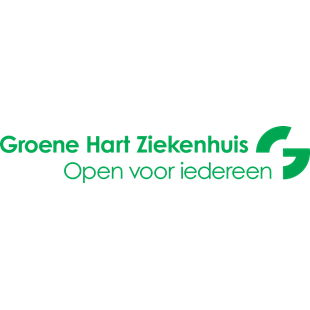 HET GROENE HART ZIEKENHUISCOMMUNICATIEVE BUSINESS / CLUSTER CONTROLLER Voor Het Groene Hart Ziekenhuis zijn wij op zoek naar een communicatieve business / cluster controller. Functie omschrijving Als Controller ben je sparringpartner en geweten voor de Clustermanager(s). Je onderbouwt en geeft inzicht in het resultaat zodat het management van jouw Cluster(s) kan sturen vanuit de financiële bedrijfsvoering en maakt een koppeling naar de operationele bedrijfsvoering. Je bent van het 'communicatieve en proactieve soort'. Door in nauw overleg te blijven weet je wat er speelt en wat men nodig heeft. Jouw rol is dus niet puur rapporterend, maar vooral proactief ondersteunend ter sturing. Je analyseert en rapporteert. Naast de normale P&C-cyclus, kijk je vooral ook vooruit en beoordeel je business cases. Je bent verder verantwoordelijk voor de ontwikkeling van het kostprijsdossier. Je bent een teamplayer en werkt veel in samenwerking met andere organisatieonderdelen. Zo volg en bewaak je de ontwikkeling van onverzekerde zorg i.s.m. de Commerciële Eenheid. Je ontwikkelt management informatie i.s.m. de afdeling Management Informatie. En je werkt samen met de Financial Controller/Treasurer aan de omzetverantwoording. Projectmatig werken maakt een belangrijk onderdeel uit van de functie. Het betreft een functie voor 36 uur (1,0 fte), waarbij een parttime invulling voor 0,8 fte bespreekbaar is. Functie-eisen Jij bent een proactieve adviseur. Je bent nieuwsgierig en onderzoekend en gaat graag de verbinding aan met collega's binnen het ziekenhuis om informatie te halen en te geven. Binnen het team werk je zelfstandig. Je werkt graag met cijfers, maar niet als doel. Je maakt continu de vertaalslag tussen de cijfers en de zorg en hebt de ambitie om maximaal te ondersteunen en bij te dragen aan het primaire proces. Je wilt je ontwikkelen en groeien in je rol. Je voldoet verder aan het volgende profiel: Beschikt over WO werk- en denkniveau en een afgeronde opleiding op minimaal HBO(+) en liefst WO-niveau in bedrijfseconomische richting; Je beschikt over voor de functie relevante ervaring als Controller en liefst binnen de zorg (omzetontwikkeling en DBC's); Sterk analytisch onderlegd. Je legt gemakkelijk verbanden en behoudt het overzicht. Je bent scherp op de details zonder je erin te verliezen; Je bent gewend om zelfstandig te werken binnen een team. Los van zelfredzaamheid ben je ook gewend om je eigen werk kritisch te blijven controleren; Het liefst werk je in een klein hecht team met korte lijnen en een informele sfeer; Je werkt planmatig en gestructureerd; Communicatief ben je vaardig, toegankelijk en tactisch; Je bent bovenmatig handig met Excel en hebt liefst ook ervaring met het werken met een datawarehouse.Bedrijfsprofiel Het Groene Hart Ziekenhuis (GHZ) in Gouda is een modern, flexibel, slagvaardig en ondernemend algemeen ziekenhuis van en voor inwoners uit Midden Holland. Het GHZ biedt goed bereikbare en kwalitatief hoogwaardige medisch-specialistische zorg op vier locaties: Locatie Gouda, Locatie Bodegraven, Locatie Zuidplas en Locatie Schoonhoven. Het GHZ beschikt over zo'n 400 bedden. Er werken ruim 164 medisch specialisten, ruim 2.100 medewerkers en 150 vrijwilligers. Meer informatie via http://www.ghz.nl/ Medewerkers kenmerken zich door een hoge mate van betrokkenheid. Ze vinden het een mooi bedrijf met een mooi product waar ze zich graag voor inzetten. Het ziekenhuis heeft ambitie en de zorgsector is permanent in verandering. Sleur kent men niet. Er zijn relatief korte lijnen waardoor je dicht bij het management kunt werken en zo direct invloed kunt hebben. De afdeling BEZ (Bedrijfseconomische Zaken) kenmerkt zich door de informele sfeer. Er is veel vrijheid om invulling te geven aan de eigen rol. Die vrijheid vraagt echter ook om zelfstandigheid en eigen verantwoordelijkheid. Verder is er veel saamhorigheid en betrokkenheid op de afdeling. Arbeidsvoorwaarden Het GHZ biedt een marktconform salaris op basis van een 36-urige werkweek. Het betreft een functie voor 36 uur (1,0 fte), waarbij een parttime invulling voor 0,8 fte bespreekbaar is. De functie wordt, afhankelijk van ervaring en opleiding, ingeschaald in FWG60/65. Secundair biedt GHZ een volledige 13e maand, mogelijkheden om je te ontwikkelen en voor het volgen van opleidingen. Het dienstverband is in eerste instantie voor de duur van een jaar. Interesse?Public Search verzorgt de selectie voor Het Groene Hart Ziekenhuis. Voor nadere informatie over de vacature kunt u telefonisch contact opnemen met Lea ten Brink 035-6210258/ 06-29588050 of per mail ltenbrink@publicsearch.nl of met Stéphanie Kuipers 06-18528145 of per mail skuipers@publicsearch.nl